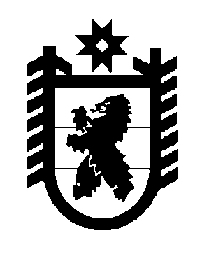 Российская Федерация Республика Карелия    ПРАВИТЕЛЬСТВО РЕСПУБЛИКИ КАРЕЛИЯРАСПОРЯЖЕНИЕот  18 июля 2018 года № 471р-Пг. Петрозаводск 1. Одобрить и подписать Соглашение между Управлением Федерального казначейства по Республике Карелия и Правительством Республики Карелия об открытии и ведении лицевых счетов для учета операций бюджетных учреждений Республики Карелия  (далее – Соглашение).2. Контроль за реализацией Соглашения возложить на Министерство финансов Республики Карелия. 
           Глава Республики Карелия                                                              А.О. Парфенчиков